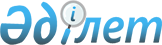 О внесении дополнения в решение Восточно-Казахстанского областного маслихата от 6 октября 2017 года № 14/156-VI "Об установлении правил общего водопользования в Восточно-Казахстанской области"Решение Восточно-Казахстанского областного маслихата от 10 сентября 2019 года № 33/354-VI. Зарегистрировано Департаментом юстиции Восточно-Казахстанской области 26 сентября 2019 года № 6173
      Примечание ИЗПИ.

      В тексте документа сохранена пунктуация и орфография оригинала.
      В соответствии с пунктом 4 статьи 65 Водного Кодекса Республики Казахстан от 9 июля 2003 года, Восточно-Казахстанский областной маслихат РЕШИЛ:
      1. Внести в решение Восточно-Казахстанского областного маслихата от 6 октября 2017 года № 14/156-VI "Об установлении правил общего водопользования в Восточно-Казахстанской области" (зарегистрировано в Реестре государственной регистрации нормативных правовых актов за № 5262, опубликовано в Эталонном контрольном банке нормативных правовых актов Республики Казахстан в электронном виде 2 ноября 2017 года) следующее дополнение:
      Правила общего водопользования Восточно-Казахстанской области, утвержденные указанным решением:
      дополнить приложением согласно приложению к настоящему решению.
      2. Настоящее решение вводится в действие по истечении десяти календарных дней после дня его первого официального опубликования.
      "СОГЛАСОВАНО"
      "___" ____________ 2019 год Места на водных объектах, расположенных на территории Восточно-Казахстанской области, где запрещено купание
					© 2012. РГП на ПХВ «Институт законодательства и правовой информации Республики Казахстан» Министерства юстиции Республики Казахстан
				
      Председатель сессии

Р. Джангурчинов

      Секретарь

      Восточно-Казахстанского областного маслихата

В. Головатюк

      Исполняющий обязанности руководителя

      Департамента контроля качества 

      и безопасности товаров и услуг 

      Восточно-Казахстанской области 

      Комитета контроля качества и 

      безопасности товаров и услуг 

      Министерства здравоохранения 

      Республики Казахстан

      ________________

Н. Кунапьянова 
Приложение к решению 
Восточно-Казахстанского 
областного маслихата 
от 10 сентября 2019 года 
№ 33/354-VI
№ п/п
Наименование водного объекта
Координаты
Сельский округ, ближайший населенный пункт
Город Усть-Каменогорск
1
река Иртыш, в районе дачных обществ "Колос", "Урал"
49058′ 20.20′′ С; 82031′51.62′′ В
город Усть-Каменогорск
2
водоем на острове в районе ВКГТУ имени Д. Серикбаева
49057′18.52′′С; 82034′ 30.26′′ В
город Усть-Каменогорск
3
берег реки Иртыш в районе Левого берега
49056′26.32′′С; 82038′52.83′′В
город Усть-Каменогорск
4
водоем в районе Самарского шоссе
49055′01.03′′С; 82038′55.02′′В
город Усть-Каменогорск
5
водоем поселка Лесхоз
49056′50.43′′ С; 82041′55.57′′ В
город Усть-Каменогорск
6
река Иртыш в районе Усть-Каменогорской ГЭС
49054′12. 69′′С; 82043′36. 79′′В
город Усть-Каменогорск
7
протока реки Иртыш, котлован в районе Комбината нерудных материалов
49059′34.52′′ С; 82032′29.26′′В
город Усть-Каменогорск
8
водоем в районе Бабкиной Мельницы
49059′02.98′′ С; 82039′01.70′′ В
город Усть-Каменогорск
Город Семей
1
река Иртыш, в районе Дачного массива Солнечная поляна
50028′38.82″С; 8006′59.07″В
лагерь Прииртышье
2
котлован Мурат 1
50025′50.25″С; 8008′2.52″В
посҰлок Мурат, города Семей, между Бобровкой и 35 колонией
3
котлован Мурат 2
50026′7.35″С; 8008′5.96″В
поселок Мурат, города Семей, между Бобровкой и 35 колонией
4
река Иртыш в районе дачного массива Мурат
50026′5.53″С; 80010′0.29″В
дача Мурат
5
река Иртыш в районе дачного массива Бобровка
50025′53.87″С; 80012′6.45″В
район дачного массива Бобровка
6
река Иртыш в районе Судеромзавода
50027′9.36″С; 80012′41.78″В
район Затона
7
река Иртыш после Нового моста в районе Аквапарка
50024′53.10″С; 80013′19.48″В
район Аквапарка
8
река Иртыш после Нового моста левобережная часть Аквапарка
50024′32.03″С; 80013′18.87″В
новый мост (левый берег)
9
река Иртыш в районе между Водозабором Смычка и бывшим понтонным мостом
50023′59.71″С; 80015′2.71″В
Бейбітшілік аралы (район водозабора Смычка) 1
10
река Иртыш в районе между Водозабором Смычка и бывшим понтонным мостом
50023′51.95″С; 80015′26.66″В
Бейбітшілік аралы (район водозабора Смычка) 2
11
река Иртыш в районе центральной мечети по улице Абая
50023′56.25″С; 80015′49.40″В
остров Хасановский
12
река Иртыш в районе восточного поселка за авторынком Тулпар (частный жилой сектор)
50024′8.66″С; 80016′30.85″В
Восточный поселок (район Жибек жолы, Акжол)
13
река Иртыш в районе между Водозабором Смычка и автогужевым мостом (старый мост)
50023′39.74″С; 80017′43.60″В
протока Семипалатинка
14
река Иртыш на Бейбітшілік аралы за биологическим центром
50023′2.06″С; 80017′56.05″В
Бейбітшілік аралы (за биологическим центром)
15
река Иртыш в районе дачного массива Восточного поселка
50023′2.52″С; 80017′58.94″В
Восточный поселок (дачи)
16
озеро Колхозка
50023′31.68″С; 80028′35.74″В
село Озерки, Озерского сельского округа
17
река Иртыш левобережная часть понтонного моста, район Мелькомбината.
50023′1.90″С; 80015′20.23″В
левый берег (район бывшего понтонного моста)
Город Курчатов
1
берег реки Иртыш в районе акимата города Курчатов
50075′61. 42′′С; 78055′14.96′′В
город Курчатов
2
берег реки Иртыш в районе школ № 1 и № 2 города Курчатов
50075′12.59′′С; 78055′56.96′′В
город Курчатов
3
берег реки Иртыш в районе дачного кооператива города Курчатов
50073′88.81′′С; 78056′76, 76′′В
город Курчатов
Город Риддер
1
река Тихая
50032′16.28′′С; 83043′23.30′′В
мост ниже плотины 1 района
2
река Ульба
50025′89.87′′С; 83031′82.50′′В
район моста на Ульбастрой
3
река Быструха
50025′32.81′′С, 83052′27.90′′В
район на улицах Алтайская, Филиповская
4
река Ульба
50025′87.53′′С, 83029′06.51′′В
район села Ульбастрой.
5
река Быструха
50020′8.5′′С; 8300′0.78′′В
район Гавани, мост – улицы Лесопильная
6
река Ульба
50025′86.17′′С; 83028′73.28′′В
район железнодорожного моста села Ульбастрой
7
река Быструха 
50020′8.3′′С; 83000′7.6′′В
на слиянии двух рек Быструха и Журавлиха
8
река Шаравка
50035′65.11′′С; 83048′03.20′′В
район Гравиемойки
Абайский район
1
река "Карашокы"
49084′09.42″С; 79079′25.23″В
Кенгырбайский сельский округ
2
"Оспан көл"
49017′55.95″С; 79028′65.10″В
Кенгырбайский сельский округ
Район Алтай
1
карьер бывшего Зыряновского рудника
49043′50.52′′С; 84017′32.26′′В
город Алтай
2
водоем в районе Дворца Культуры
49042′52.44′′С; 84015′59.67′′ В
поселок Новая-Бухтарма город Алтай
3
котлован в районе дач в южной части города Алтай
49044′13.08′′С; 84013′38.58′′В
город Алтай
4
река Березовка
49037′11.56′′С; 84020′51.30′′В
Соловьевский сельский округ
5
река Бухтарма в районе Бухтарминского моста
49048′12.92′′С; 84015′46.25′′В
Малеевский сельский округ
6
река Хамир в районе селе Путинцево
49048′12.56′′С; 84009′30, 46′′В
Малеевский сельский округ
7
река Бухтарма в районе селе Быково
49043′59.89′′С; 84033′46.12′′ В
Малеевский сельский округ
8
река Бухтарма
49045′57.82′′С; 84001′09.21′′В
Тургусунский сельский округ
9
реки Крестовка и Бухтарма
49044′53.18′′С; 84002′59.05′′В
Чапаевский сельский округ
10
пруд Копань
49037′44.70′′С; 83038′37.47′′В
поселек Октябрский
11
река Бухтарма в районе Железнодорожного моста
49048′12.66′′С; 84015′48.63′′ В
Парыгинский сельский округ
12
река Тургусун в районе Железнодорожного моста
49048′ 16.58′′С; 84009′41.79′′В
Парыгинский сельский округ
13
котлован в 1 км от села Парыгина, в районе карьера ТОО "Саулет LTD"
49047′20.59′′С; 84006′14.99′′В
Парыгинский cельский округ
Бородулихинский район
1
база отдыха "Нурсултан"
50040′35.28′′С; 810 08′0.06′′В
Жерновский сельский округ, Правое Побережье Шульбинского водохранилища
2
база отдыха "Жанай"
50040′45.11′′С; 81007′58.81′′B
Жерновский сельский округ, Правое Побережье Шульбинского водохранилища
Зайсанский район
1
водохранилище Уйдене
47036′74.86′′С; 84077′79.27′′В
город Зайсан
2
маленькая плотина 
47045′55.68′′С; 84087′24.78′′В
город Зайсан
3
маленькая плотина
47046′49.86′′С; 84078′41.09′′В
Кенсайский сельский округ 
Катон-Карагайский район
1
прибережье Бухтарминского водохранилища
490 12′19.79″ С; 84020′20.09″В
село Приморское
2
прибережье Бухтарминского водохранилища
49005′22.38″ С; 84011′54.45″В
село Свинчатка
Кокпектинский район
1
река Бухтарма в районе села Новостройка
49006′32.34′′С; 84002′34.78′′В
Сарыбелский сельский округ
2
река Бухтарма в районе села Московка
48056′00.12′′С; 830 09′47.05′′В
Мариногорский сельский округ
Курчумский район
1
река Курчум
48.58′54.26′′С; 83.66′00.48′′В
село Курчум
2
река Кара Ертис
47.99′60.19′′С; 85.20′83.73′′В
село Боран
3
водохранилище Бухтарма
48.63′53.75′′С; 83.51′50.48′′В
село Куйган
4
озеро Зайсан
48.21′61.31′′С; 83.70′51.61′′В
село Аксуат